VSTUPNÍ ČÁSTNázev moduluPracujeme (H)Kód moduluSV-m-3/AG93Typ vzděláváníVšeobecné vzděláváníTyp moduluvšeobecně vzdělávacíVyužitelnost vzdělávacího moduluKategorie dosaženého vzděláníH (EQF úroveň 3)Vzdělávací oblastiSV - Člověk a svět práceKomplexní úlohaObory vzdělání - poznámkyDélka modulu (počet hodin)20Poznámka k délce moduluPlatnost modulu od30. 04. 2020Platnost modulu doVstupní předpokladyVstupním předpokladem je absolvování modulu Chceme pracovat.JÁDRO MODULUCharakteristika moduluVzdělávací modul pokrývá obsahový okruh Práce.Modul směřuje k prohloubení kompetencí směřujících k pracovnímu uplatnění a podnikatelským aktivitám.Cílem modulu je osvojení základních znalostí a dovedností v oblasti pracovně právních vztahů, orientace žáka v právní úpravě těchto vztahů, porovnání výhod a nevýhod zaměstnání a podnikání.Po absolvování modulu je žák schopen vyhledávat příslušné právní předpisy a pracovat s nimi, zná povinnosti zaměstnavatelů a zaměstnanců, provádí základní mzdové výpočty. Žák je schopen vytvořit si reálnou představu o pracovních, platových a jiných podmínkách v oboru a možnostech profesní kariéry, posoudí přínosy a rizika podnikání. Získané znalosti žák aplikuje při porovnání zaměstnání a podnikání.Očekávané výsledky učeníŽák:a) prokáže porozumění legislativním podkladům zaměstnání / podnikání;b) porovná zaměstnání a soukromé podnikání;c) provede jednoduché výpočty mzdy, pojištění a daní;d) prokáže orientaci na trhu práce.Obsah vzdělávání (rozpis učiva)Modul zahrnuje témata:trh práce, kvalifikace, profesní mobilita;právní předpisy v oblasti pracovního práva;získávání a výběr zaměstnanců;vznik pracovního poměru, pracovní smlouva, dohody o pracích konaných mimo pracovní poměr;pracovní doba, přestávky v práci, dovolená;povinnosti zaměstnavatele a zaměstnance;péče o zaměstnance;ukončení pracovního poměru;odměňování zaměstnanců, formy a složky mzdy, sociální a zdravotní pojištění, daň z příjmů ze závislé činnosti;porovnání podnikání a zaměstnání.Učební činnosti žáků a strategie výukyVýklad;řešení vzorových příkladů pod vedením vyučujícího;samostatné procvičování příkladů;používání ukázek formulářů – ukázky vzoru pracovní smlouvy, dohody o provedení práce, dohody o pracovní činnosti, výpovědi, dohody o rozvázání pracovního poměru;řešení problémové úlohy, lze využít skupinové výuky;využití internetové kalkulačky při výpočtu čisté mzdy zaměstnanců;využití internetu při práci s právními předpisy;práce s weby tematizujícími svět práce a kariérových možností (www.infoabsolvent.cz aj.);exkurze/návštěvy poradenských pracovišť / veletrhůSoučástí učebních činností žáků je domácí příprava a procvičování.Zařazení do učebního plánu, ročníkVÝSTUPNÍ ČÁSTZpůsob ověřování dosažených výsledkůPrůběžně je prováděno hodnocení s využitím prvků formativního hodnocení, na konci modulu je využito nástrojů sumativního i formativního hodnocení.Výsledky učení a) a d) jsou ověřovány v závěru modulu ústní a písemnou zkouškou. Ústní zkouška je zaměřena na ověření znalostí teoretických podkladů daných výsledků učení. Úlohy ověřující výsledek učení d) se doporučuje orientovat na lokální trh práce.Výsledek učení b) je ověřován prostřednictvím pracovních listů se zadáním problémových situací směřujících k porovnání zaměstnání a podnikání. Práce žáků probíhá ve skupinách.Výsledek učení c) je ověřován prostřednictvím písemné zkoušky, orientované na práci s výpočty v oblasti mezd, sociálního a zdravotního pojištění a daní.Kritéria hodnoceníVýsledek ústní zkoušky je vyjádřen známkou.  Výsledek písemné zkoušky / písemných zkoušek je vyjádřen procentuální úspěšností:Mezní hranice úspěšnosti je stanovena na 40 %. V písemné zkoušce / písemných zkouškách uspěl každý žák, který dosáhl úspěšnosti 40 % a více. Neuspěli žáci, kteří dosáhli nižší než 40% úspěšnosti.Pracovní listy se zadáním problémových situací jsou hodnoceny následovně:70% váhu v hodnocení má vlastní řešení úlohy, 10% váha připadá na přesnost zpracování, 20% váhu má schopnost zapojení do skupinové práce a komunikace ve skupině. Na této části hodnocení se mohou podílet žáci. Mezní hranice úspěšnosti je stanovena na 40 %.Celkové hodnocení:Žák v modulu uspěl v případě, že splnil každý se způsobů ověřování výsledků učení a)–d). Tzn. žák uspěl alespoň na stupeň dostatečný u ústní zkoušky, dosáhl minimálně 40% úspěšnosti v písemné práci / písemných pracích a minimálně 40% úspěšnosti při řešení pracovního listu / pracovních listů se zadáním problémových situací.Doporučená literaturaInternetové stránky např.: www.infoabsolvent.czVýběr studijní literatury je v kompetenci vyučujícího v závislosti na konkrétních podmínkách školy.PoznámkyObsahové upřesněníVV - Všeobecné vzděláváníMateriál vznikl v rámci projektu Modernizace odborného vzdělávání (MOV), který byl spolufinancován z Evropských strukturálních a investičních fondů a jehož realizaci zajišťoval Národní pedagogický institut České republiky. Autorem materiálu a všech jeho částí, není-li uvedeno jinak, je Jaroslava Hánová. Creative Commons CC BY SA 4.0 – Uveďte původ – Zachovejte licenci 4.0 Mezinárodní.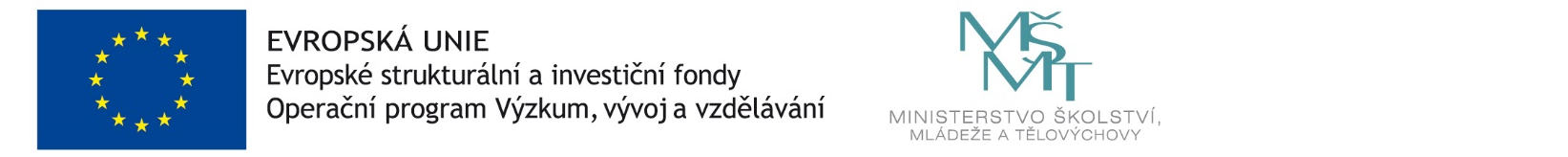 